图 书 推 荐中文书名：《重置国际货币（非）体系》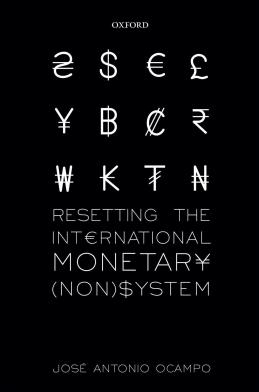 英文书名：RESETTING THE INTERNATIONAL MONETARY (NON) SYSTEM作    者：Jose Antonio Ocampo出 版 社：Oxford Publishing Limited代理公司：ANA/Jessica页    数：322页出版时间：2021年4月代理地区：中国大陆、台湾审读资料：电子书稿类    型：社科/经管版权曾授，版权已回归内容简介：近几十年来，国际金融危机一直困扰着世界，包括 20 世纪 80 年代的拉丁美洲债务危 机、20 世纪末的东亚危机以及 2007-09 年的全球金融危机。在这些危机中面临的基本问题之一是缺乏适当的预防机制，以及没有足够的工具为处于危机中的国家提供资金并克服其过度负债问题。《重置国际货币（非）体系》分析了全球货币体系及其为在二十一世纪发挥积极作用而应进行的必要改革，并提出了对该体系进行全面但循序渐进改革的建议。《重置国际货币（非）体系》批评了 20 世纪 70 年代初布雷顿森林体系崩溃后形成的临时框架--"（非）体系"，特别关注新兴国家和发展中国家面临的不对称问题，分析了国际货币基金组织在管理危机方面存在的争议，并提出了一系列连贯的改革建议，以设计一个更好的国际货币合作体系。该报告以政策为导向，以循序渐进的方式处理相关问题，建议通过将多种货币安排与更积极地使用国际货币基金组织特别提款权相结合的体系提供国际流动性；加强宏观经济政策合作机制，包括在汇率管理和资本流动自由管理方面加强合作；增加国际收支自动融资机制，并补充使用互换和区域安排；建立多边主权债务解决机制；以及对该体系的治理进行重大改革。作者简介：何塞·安东尼奥·奥坎波（Jose Antonio Ocampo）是哥伦比亚大学教授、联合国经济及社会理事会（经社理事会）发展政策委员会主席。他曾担任联合国主管经济和社会事务副秘书长、联合国拉丁美洲和加勒比经济委员会（拉加经委会）执行秘书、哥伦比亚财政部长、农业部长和国家规划办公室主任。他曾荣获 2012 年西班牙经济史协会颁发的 Jaume Vicens Vives 西班牙或拉丁美洲经济史最佳著作奖、2008 年推动经济思想前沿莱昂蒂夫奖和 1988 年哥伦比亚亚历杭德罗-安赫尔-埃斯科瓦尔国家科学奖。感谢您的阅读！请将反馈信息发至：版权负责人Email：Rights@nurnberg.com.cn安德鲁·纳伯格联合国际有限公司北京代表处北京市海淀区中关村大街甲59号中国人民大学文化大厦1705室, 邮编：100872电话：010-82504106, 传真：010-82504200公司网址：http://www.nurnberg.com.cn书目下载：http://www.nurnberg.com.cn/booklist_zh/list.aspx书讯浏览：http://www.nurnberg.com.cn/book/book.aspx视频推荐：http://www.nurnberg.com.cn/video/video.aspx豆瓣小站：http://site.douban.com/110577/新浪微博：安德鲁纳伯格公司的微博_微博 (weibo.com)微信订阅号：ANABJ2002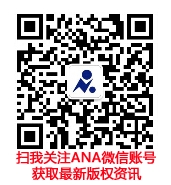 